Данный документ вступает в силу по истечении одного месяца со дня его официального опубликования, но не ранее 1-го числа очередного налогового периода по налогу на добавленную стоимость (пункт 3).Зарегистрировано в Минюсте России 18 февраля 2016 г. N 41145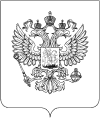 МИНИСТЕРСТВО ФИНАНСОВ РОССИЙСКОЙ ФЕДЕРАЦИИПРИКАЗот 10 ноября 2015 г. N 174нОБ УТВЕРЖДЕНИИ ПОРЯДКА ВЫСТАВЛЕНИЯ И ПОЛУЧЕНИЯ СЧЕТОВ-ФАКТУР В ЭЛЕКТРОННОЙ ФОРМЕ ПО ТЕЛЕКОММУНИКАЦИОННЫМ КАНАЛАМ СВЯЗИ С ПРИМЕНЕНИЕМ УСИЛЕННОЙ КВАЛИФИЦИРОВАННОЙ ЭЛЕКТРОННОЙ ПОДПИСИВ соответствии с пунктом 9 статьи 169 части второй Налогового кодекса Российской Федерации (Собрание законодательства Российской Федерации, 2000, N 32, ст. 3340; 2001, N 1, ст. 18; 2002, N 22, ст. 2026; 2005, N 30, ст. 3130; 2008, N 48, ст. 5519; 2009, N 51, ст. 6155; 2010, N 31, ст. 4198; 2011, N 30, ст. 4593; 2012, N 27, ст. 3588; 2013, N 14, ст. 1647; N 52, ст. 6985; 2014, N 16, ст. 1838; N 30, ст. 4239; N 48, ст. 6663) приказываю:1. Утвердить Порядок выставления и получения счетов-фактур в электронной форме по телекоммуникационным каналам связи с применением усиленной квалифицированной электронной подписи согласно приложению к настоящему Приказу.2. Признать утратившим силу приказ Министерства финансов Российской Федерации от 25 апреля 2011 г. N 50н "Об утверждении Порядка выставления и получения счетов-фактур в электронном виде по телекоммуникационным каналам связи с применением электронной цифровой подписи" (зарегистрирован Министерством юстиции Российской Федерации 25 мая 2011 г., регистрационный N 20860, Российская газета от 3 июня 2011 г., N 119).3. Установить, что настоящий Приказ вступает в силу по истечении одного месяца со дня его официального опубликования, но не ранее 1-го числа очередного налогового периода по налогу на добавленную стоимость.МинистрА.Г. СИЛУАНОВПриложениек приказу Министерства финансовРоссийской Федерацииот 10 ноября 2015 г. N 174нПОРЯДОКВЫСТАВЛЕНИЯ И ПОЛУЧЕНИЯ СЧЕТОВ-ФАКТУР В ЭЛЕКТРОННОЙ ФОРМЕ ПО ТЕЛЕКОММУНИКАЦИОННЫМ КАНАЛАМ СВЯЗИ С ПРИМЕНЕНИЕМ УСИЛЕННОЙ КВАЛИФИЦИРОВАННОЙ ЭЛЕКТРОННОЙ ПОДПИСИI. Общие положения1.1. Настоящий Порядок устанавливает процедуры документооборота между участниками электронного взаимодействия (далее - участники электронного документооборота) в рамках выставления и получения счетов-фактур (в том числе исправленных, корректировочных) в электронной форме по телекоммуникационным каналам связи с применением усиленной квалифицированной электронной подписи в соответствии со статьей 169 Налогового кодекса Российской Федерации (Собрание законодательства Российской Федерации, 2000, N 32, ст. 3340; 2001, N 1, ст. 18; 2002, N 22, ст. 2026; 2005, N 30, ст. 3130; 2008, N 48, ст. 5519; 2009, N 51, ст. 6155; 2010, N 31, ст. 4198; 2011, N 30, ст. 4593; 2012, N 27, ст. 3588; 2013, N 14, ст. 1647; N 52, ст. 6985; 2014, N 16, ст. 1838; N 30, ст. 4239; N 48, ст. 6663).1.2. В случае выставления счета-фактуры в электронной форме с использованием телекоммуникационных каналов связи основанием для принятия покупателем предъявленных продавцом товаров (работ, услуг), имущественных прав (включая налоговых агентов, указанных в пунктах 4 и 5 статьи 161 Налогового кодекса Российской Федерации, а также комиссионера, агента, действующего в интересах принципала, которые осуществляют реализацию либо приобретение товаров (работ, услуг), имущественных прав от своего имени) сумм налога на добавленную стоимость к вычету в порядке, предусмотренном главой 21 Налогового кодекса Российской Федерации, является счет-фактура в электронной форме в утвержденном формате (согласно абзацу второму пункта 9 статьи 169 Налогового кодекса Российской Федерации), подписанный усиленной квалифицированной электронной подписью уполномоченного лица продавца (включая налоговых агентов, указанных в пунктах 4 и 5 статьи 161 Налогового кодекса Российской Федерации, а также комиссионера, агента, действующего в интересах принципала, которые осуществляют реализацию либо приобретение товаров (работ, услуг), имущественных прав от своего имени), выставленный и полученный по телекоммуникационным каналам связи в соответствии с настоящим Порядком.1.3. Выставление и получение счетов-фактур в электронной форме по телекоммуникационным каналам связи осуществляется через организации, обеспечивающие обмен открытой и конфиденциальной информацией по телекоммуникационным каналам связи в рамках электронного документооборота счетов-фактур между продавцом и покупателем (согласно абзацу третьему подпункта "б" пункта 7 Правил ведения журнала учета полученных и выставленных счетов-фактур, применяемых при расчетах по налогу на добавленную стоимость, утвержденных постановлением Правительства Российской Федерации от 26 декабря 2011 г. N 1137 "О формах и правилах заполнения (ведения) документов, применяемых при расчетах по налогу на добавленную стоимость" (Собрание законодательства Российской Федерации, 2012, N 3, ст. 417; 2013, N 22, ст. 2826; N 44, ст. 5753; 2014, N 32, ст. 4508; N 50, ст. 7071) (далее - оператор электронного документооборота).Выставление и получение счетов-фактур в электронной форме по телекоммуникационным каналам связи может осуществляться через одного или нескольких Операторов электронного документооборота. Выставление и получение счетов-фактур в электронной форме по телекоммуникационным каналам связи через нескольких Операторов электронного документооборота осуществляется при наличии у Операторов электронного документооборота совместимых технических средств и возможностей для приема и передачи счетов-фактур в электронной форме в соответствии с утвержденным форматом (согласно абзацу второму пункта 9 статьи 169 Налогового кодекса Российской Федерации) и настоящим Порядком.Оператор электронного документооборота обязан обеспечить взаимодействие продавца и покупателя при выставлении и получении счетов-фактур в электронной форме (при необходимости через Оператора электронного документооборота, заключившего договор с другой стороной сделки).1.4. Счета-фактуры составляются в электронной форме по взаимному согласию сторон сделки и при наличии у них совместимых технических средств и возможностей для приема и обработки этих счетов-фактур в соответствии с утвержденным форматом (согласно абзацу второму пункта 9 статьи 169 Налогового кодекса Российской Федерации) и настоящим Порядком.1.5. Счет-фактура в электронной форме по телекоммуникационным каналам связи считается исходящим от участника электронного документооборота, если он подписан усиленной квалифицированной электронной подписью уполномоченного лица, принадлежащей уполномоченному лицу участника, и данный участник направил счет-фактуру через Оператора электронного документооборота по телекоммуникационным каналам связи в соответствии с настоящим Порядком.1.6. Выставление и получение счетов-фактур в электронной форме по телекоммуникационным каналам связи допускается при обязательном использовании сертифицированных в соответствии с законодательством Российской Федерации (статья 28 Закона Российской Федерации от 21 июля 1993 г. N 5485-1 "О государственной тайне" (Российская газета, 1993, 21 сентября, N 182; Собрание законодательства Российской Федерации, 1997, N 41, ст. 4673; 2003, N 27, ст. 2700; 2004, N 27, ст. 2711; 2011, N 30, ст. 4596)) средств криптографической защиты информации, позволяющих идентифицировать владельца квалифицированного сертификата ключа проверки электронной подписи, а также установить отсутствие искажения информации, и совместимых со средствами криптографической защиты информации, используемыми в Федеральной налоговой службе.1.7. Выставление и получение счетов-фактур в электронной форме по телекоммуникационным каналам связи осуществляется продавцом и покупателем в зашифрованном (пункты 1 и 6 Порядка подключения информационных систем и информационно-телекоммуникационных сетей к информационно-телекоммуникационной сети "Интернет" и размещения (публикации) в ней информации через российский государственный сегмент информационно-телекоммуникационной сети "Интернет", утвержденного Указом Президента Российской Федерации от 22 мая 2015 г. N 260 (Собрание законодательства Российской Федерации, 2015, N 21, ст. 3092)) или в незашифрованном виде.1.8. Квалифицированные сертификаты ключей проверки электронных подписей выдаются в порядке, установленном Федеральным законом от 6 апреля 2011 г. N 63-ФЗ "Об электронной подписи" (Собрание законодательства Российской Федерации, 2011, N 15, ст. 2036; N 27, ст. 3880; 2012, N 29, ст. 3988; 2013, N 14, ст. 1668; N 27, ст. 3463, 3477; 2014, N 11, ст. 1098; N 26, ст. 3390).1.9. При выставлении и получении счетов-фактур в электронной форме по телекоммуникационным каналам связи продавец и покупатель осуществляют электронный документооборот по каждому счету-фактуре в отдельности.1.10. Датой выставления покупателю счета-фактуры в электронной форме по телекоммуникационным каналам связи считается дата поступления файла счета-фактуры Оператору электронного документооборота от продавца, указанная в подтверждении этого Оператора электронного документооборота.Счет-фактура в электронной форме считается выставленным, если продавцу поступило соответствующее подтверждение Оператора электронного документооборота, указанное в абзаце первом настоящего пункта.1.11. Датой получения покупателем счета-фактуры в электронной форме по телекоммуникационным каналам связи считается дата направления покупателю Оператором электронного документооборота файла счета-фактуры продавца, указанная в подтверждении Оператора электронного документооборота.Счет-фактура в электронной форме считается полученным покупателем, если ему поступило соответствующее подтверждение Оператора электронного документооборота, указанное в абзаце первом настоящего пункта.1.12. При необходимости внесения исправлений в счет-фактуру покупателем направляется продавцу через Оператора электронного документооборота уведомление об уточнении счета-фактуры.При получении уведомления об уточнении счета-фактуры продавец устраняет указанные в уведомлении об уточнении счета-фактуры ошибки и направляет покупателю исправленный счет-фактуру в электронной форме в соответствии с настоящим Порядком.1.13. Участники электронного документооборота обеспечивают хранение документов, подписанных усиленной квалифицированной электронной подписью, составление и выставление которых предусмотрено настоящим Порядком, совместно с применявшимся для формирования электронной подписи указанных документов квалифицированным сертификатом ключа проверки электронной подписи в течение срока, установленного для хранения счетов-фактур.II. Процедуры выставления и получения счетов-фактур в электронной форме по телекоммуникационным каналам связи с применением электронной подписи2.1. Для участия в электронном документообороте продавцу (покупателю) необходимо:а) получить квалифицированные сертификаты ключей проверки электронной подписи руководителя организации либо иных лиц, уполномоченных на это приказом (иным распорядительным документом) организации или доверенностью от имени организации, индивидуального предпринимателя в соответствии с законодательством Российской Федерации;б) оформить и представить Оператору электронного документооборота заявление об участии в электронном документообороте счетов-фактур в электронной форме по телекоммуникационным каналам связи. В заявлении указываются следующие данные:полное наименование организации (фамилия, имя, отчество индивидуального предпринимателя);место нахождения организации (место жительства индивидуального предпринимателя);идентификационный номер налогоплательщика организации (индивидуального предпринимателя);сведения о владельцах полученных квалифицированных сертификатов ключа проверки электронной подписи и реквизиты квалифицированного сертификата ключа проверки электронной подписи;контактные данные организации (индивидуального предпринимателя);сведения о налоговом органе, в котором состоит на учете организация (индивидуальный предприниматель);сведения о согласии либо о несогласии на предоставление сведений другому оператору документооборота для целей оказания услуг в рамках электронного документооборота счетов-фактур между продавцом и покупателем;в) получить у Оператора электронного документооборота идентификатор участника электронного документооборота, реквизиты доступа и другие данные, необходимые для подключения к электронному документообороту счетов-фактур в электронной форме по телекоммуникационным каналам связи.2.2. В случае изменения учетных данных, содержащихся в заявлении об участии в электронном документообороте счетов-фактур в электронной форме по телекоммуникационным каналам связи, участник электронного документооборота счетов-фактур не позднее трех рабочих дней со дня соответствующего изменения представляет Оператору электронного документооборота заявление о внесении изменений в ранее сообщенные данные.Оператор электронного документооборота не позднее трех рабочих дней с момента получения заявления осуществляет изменение учетных данных участника электронного документооборота.2.3. Оператор электронного документооборота не позднее трех рабочих дней с момента подключения продавца (покупателя) к электронному документообороту (изменения учетных данных) направляет в налоговый орган по месту нахождения продавца (покупателя) сведения об учетных данных продавца (покупателя) в качестве участника электронного документооборота счетов-фактур (об изменении учетных данных).2.4. Продавец при выставлении покупателю счета-фактуры в электронной форме по телекоммуникационным каналам связи:а) формирует счет-фактуру в электронной форме в соответствии с установленными требованиями (согласно пунктам 5, 5.1, 5.2 и абзацу второму пункта 6 статьи 169 Налогового кодекса Российской Федерации) и утвержденным форматом (согласно абзацу второму пункта 9 статьи 169 Налогового кодекса Российской Федерации);б) проверяет действительность усиленной квалифицированной электронной подписи уполномоченного лица продавца;в) подписывает счет-фактуру усиленной квалифицированной электронной подписью уполномоченного лица продавца, указанного в счете-фактуре;г) зашифровывает счет-фактуру (при необходимости);д) направляет файл счета-фактуры в электронной форме в адрес покупателя через Оператора электронного документооборота;е) сохраняет подписанный счет-фактуру в электронной форме.2.5. Оператор электронного документооборота, заключивший договор с продавцом, при получении от продавца файла счета-фактуры в электронной форме не позднее следующего рабочего дня:а) фиксирует дату и время поступления от продавца файла счета-фактуры Оператору электронного документооборота, заключившему договор с продавцом;б) направляет в адрес покупателя файл счета-фактуры (при необходимости через Оператора электронного документооборота, заключившего договор с покупателем), фиксирует дату и время отправки этого файла;в) формирует продавцу подтверждение Оператора электронного документооборота с указанием даты и времени поступления файла счета-фактуры Оператору электронного документооборота от продавца;г) подписывает подтверждение усиленной квалифицированной электронной подписью уполномоченного лица Оператора электронного документооборота и направляет в адрес продавца;д) сохраняет подписанное подтверждение Оператора электронного документооборота в электронной форме.2.6. Оператор электронного документооборота, заключивший договор с покупателем, при получении файла счета-фактуры в электронной форме не позднее следующего рабочего дня:а) фиксирует дату и время поступления файла счета-фактуры Оператору электронного документооборота, заключившему договор с покупателем (если указанный Оператор не выполнял действия, предусмотренные подпунктом "а" пункта 2.5 настоящего Порядка);б) направляет в адрес покупателя файл счета-фактуры, а также фиксирует дату и время отправки этого файла (если указанный Оператор не выполнял действия, предусмотренные подпунктом "а" пункта 2.5 настоящего Порядка);в) формирует покупателю подтверждение Оператора электронного документооборота с указанием даты и времени отправки файла счета-фактуры Оператором электронного документооборота покупателю;г) подписывает подтверждение усиленной квалифицированной электронной подписью уполномоченного лица Оператора электронного документооборота и направляет в адрес покупателя;д) сохраняет подписанное подтверждение Оператора электронного документооборота в электронной форме.2.7. Продавец при получении подтверждения Оператора электронного документооборота, указанного в подпункте "в" пункта 2.5 настоящего Порядка, не позднее следующего рабочего дня:а) проверяет подлинность электронной подписи Оператора электронного документооборота;б) формирует извещение о получении подтверждения Оператора электронного документооборота;в) подписывает извещение усиленной квалифицированной электронной подписью уполномоченного лица продавца и направляет его Оператору электронного документооборота;г) сохраняет подписанное подтверждение Оператора электронного документооборота и подписанное продавцом извещение о получении подтверждения Оператора электронного документооборота в электронной форме.2.8. Оператор электронного документооборота при получении от продавца извещения о получении подтверждения Оператора электронного документооборота, подписанного усиленной квалифицированной электронной подписью уполномоченного лица продавца, не позднее следующего рабочего дня проверяет подлинность электронной подписи уполномоченного лица продавца и сохраняет подписанное продавцом извещение в электронной форме.2.9. Покупатель при получении от продавца файла счета-фактуры в электронной форме по телекоммуникационным каналам связи не позднее следующего рабочего дня проверяет подлинность усиленной квалифицированной электронной подписи уполномоченного лица продавца (соответствие электронной подписи файлу счета-фактуры, полученного от продавца, а также соответствие фамилии и инициалов подписанта счета-фактуры владельцу квалифицированного сертификата ключа проверки электронной подписи) и сохраняет подписанный усиленной квалифицированной электронной подписью уполномоченного лица продавца счет-фактуру.Покупатель по взаимному согласию сторон сделки:а) формирует извещение о получении счета-фактуры и (или) иные дополнительные сведения к полученному счету-фактуре;б) подписывает извещение о получении счета-фактуры и (или) иные дополнительные сведения к полученному счету-фактуре усиленной квалифицированной электронной подписью уполномоченного лица покупателя;в) направляет извещение о получении счета-фактуры и (или) иные дополнительные сведения к полученному счету-фактуре в адрес продавца через Оператора электронного документооборота;г) сохраняет подписанное извещение о получении счета-фактуры и (или) иные дополнительные сведения к полученному счету-фактуре в электронной форме.2.10. Оператор электронного документооборота при получении от покупателя извещения о получении счета-фактуры в электронной форме и (или) иных дополнительных сведений к полученному счету-фактуре не позднее следующего рабочего дня:а) направляет в адрес продавца подписанное покупателем извещение о получении счета-фактуры и (или) иные дополнительные сведения к полученному счету-фактуре (при необходимости через Оператора электронного документооборота, заключившего договор с продавцом);б) фиксирует дату отправки покупателем извещения о получении счета-фактуры в электронной форме и (или) иных дополнительных сведений к полученному счету-фактуре;в) формирует подтверждение Оператора электронного документооборота с указанием даты отправки извещения о получении счета-фактуры и (или) иных дополнительных сведений к полученному счету-фактуре;г) подписывает подтверждение усиленной квалифицированной электронной подписью уполномоченного лица Оператора электронного документооборота и направляет в адрес покупателя;д) сохраняет подписанное подтверждение Оператора электронного документооборота в электронной форме.2.11. Продавец при получении от покупателя извещения о получении счета-фактуры в электронной форме, подписанного усиленной квалифицированной электронной подписью уполномоченного лица покупателя, не позднее следующего рабочего дня проверяет подлинность усиленной квалифицированной электронной подписи уполномоченного лица покупателя и сохраняет подписанное покупателем извещение в электронной форме.2.12. Покупатель при получении подтверждения Оператора электронного документооборота о дате отправки покупателю файла счета-фактуры не позднее следующего рабочего дня:а) проверяет подлинность усиленной квалифицированной электронной подписи уполномоченного лица Оператора электронного документооборота;б) формирует извещение о получении подтверждения Оператора электронного документооборота, указанного в подпункте "в" пункта 2.6 настоящего Порядка;в) подписывает извещение усиленной квалифицированной электронной подписью уполномоченного лица покупателя и направляет его Оператору электронного документооборота;г) сохраняет подписанное подтверждение Оператора электронного документооборота и подписанное им извещение о получении подтверждения Оператора электронного документа в электронной форме.2.13. Покупатель при получении подтверждения Оператора электронного документооборота о дате отправки извещения о получении счета-фактуры не позднее следующего рабочего дня:а) проверяет подлинность усиленной квалифицированной электронной подписи уполномоченного лица Оператора электронного документооборота;б) формирует извещение о получении подтверждения Оператора электронного документооборота, указанного в подпункте "в" пункта 2.10 настоящего Порядка;в) подписывает извещение усиленной квалифицированной электронной подписью уполномоченного лица покупателя и направляет его Оператору электронного документооборота;г) сохраняет подписанное подтверждение Оператора электронного документооборота и подписанное им извещение о получении подтверждения Оператора электронного документа в электронной форме.2.14. Оператор электронного документооборота при получении от покупателя извещения о получении подтверждения Оператора электронного документооборота, подписанного усиленной квалифицированной электронной подписью уполномоченного лица покупателя, указанного в пунктах 2.12 и 2.13 настоящего Порядка, не позднее следующего рабочего дня проверяет подлинность усиленной квалифицированной электронной подписи уполномоченного лица покупателя и сохраняет подписанное покупателем извещение в электронной форме.2.15. Покупатель проверяет полученный в электронной форме от продавца счет-фактуру на соответствие утвержденному формату (согласно абзацу второму пункта 9 статьи 169 Налогового кодекса Российской Федерации), а также наличие и правильность заполнения реквизитов счета-фактуры (согласно пунктам 5, 5.1, 5.2 и абзацу второму пункта 6 статьи 169 Налогового кодекса Российской Федерации).Покупатель в случае выявления необходимости внесения изменений в счет-фактуру:а) формирует уведомление об уточнении счета-фактуры;б) подписывает уведомление об уточнении счета-фактуры усиленной квалифицированной электронной подписью уполномоченного лица покупателя;в) зашифровывает уведомление об уточнении счета-фактуры (при необходимости);г) направляет уведомление об уточнении счета-фактуры в адрес продавца через Оператора электронного документооборота;д) сохраняет подписанное уведомление об уточнении счета-фактуры в электронной форме.2.16. Оператор электронного документооборота при получении от покупателя уведомления об уточнении счета-фактуры не позднее следующего рабочего дня направляет его в адрес продавца (при необходимости через Оператора электронного документооборота, заключившего договор с продавцом).2.17. Продавец при получении от покупателя уведомления об уточнении счета-фактуры не позднее следующего рабочего дня:а) проверяет подлинность усиленной квалифицированной электронной подписи уполномоченного лица покупателя;б) формирует извещение о получении уведомления об уточнении счета-фактуры;в) подписывает извещение усиленной квалифицированной электронной подписью уполномоченного лица продавца;г) направляет извещение в адрес покупателя через Оператора электронного документооборота;д) сохраняет подписанное покупателем уведомление об уточнении счета-фактуры и подписанное извещение о получении уведомления об уточнении счета-фактуры в электронной форме.2.18. Оператор электронного документооборота при получении от продавца извещения о получении уведомления об уточнении счета-фактуры не позднее следующего рабочего дня направляет его в адрес покупателя (при необходимости через Оператора электронного документооборота, заключившего договор с покупателем).2.19. Покупатель при получении от продавца извещения о получении уведомления об уточнении счета-фактуры не позднее следующего рабочего дня проверяет подлинность усиленной квалифицированной электронной подписи уполномоченного лица продавца и сохраняет подписанное продавцом извещение в электронной форме.2.20. Если продавец не получил в установленный срок подтверждение Оператора электронного документооборота с указанием даты и времени поступления файла со счетом-фактурой, он сообщает о данном факте Оператору электронного документооборота.Продавец повторяет отправку файла счета-фактуры в электронной форме в адрес покупателя через Оператора электронного документооборота. При невозможности направить файл счета-фактуры в электронной форме в адрес покупателя через Оператора электронного документооборота продавец выставляет покупателю счет-фактуру на бумажном носителе.2.21. Если покупатель не получил от продавца в установленный срок счет-фактуру в электронной форме, он сообщает о данном факте продавцу.В случае подтверждения продавцом факта поступления файла счета-фактуры от него Оператору электронного документооборота продавец и (или) покупатель сообщают Оператору (Операторам) электронного документооборота о данном факте. Оператор электронного документооборота повторяет процедуру направления покупателю полученного от продавца файла счета-фактуры. В случае невозможности повторения Оператором электронного документооборота процедуры направления покупателю полученного от продавца файла счета-фактуры продавец повторяет процедуру направления ранее составленного счета-фактуры без изменения его реквизитов.Если на дату повторного направления ранее составленного продавцом счета-фактуры возникла необходимость внесения изменений в этот счет-фактуру, в том числе в связи с изменением уполномоченного лица, подписавшего счет-фактуру усиленной квалифицированной электронной подписью, то покупателю направляется счет-фактура с исправленными реквизитами.2.22. Если покупатель не получил в установленный срок подтверждение Оператора электронного документооборота с указанием даты и времени отправки покупателю файла со счетом-фактурой, он сообщает о данном факте Оператору электронного документооборота.2.23. Если покупатель не получил от продавца в установленный срок извещение о получении уведомления об уточнении счета-фактуры, подписанное усиленной квалифицированной электронной подписью уполномоченного лица продавца, он сообщает о данном факте продавцу. В случае подтверждения продавцом факта неполучения уведомления об уточнении счета-фактуры покупатель и (или) продавец сообщают о данном факте Оператору электронного документооборота.